A növények étlapjaLássuk, milyen házigazda vagy! A szövegben szereplő növényeket hívtad meg egy ünnepi lakomára. A terített asztalon mindenféle finomság várja őket. A vendégek a tányérokon feltálalt táplálékok/ igények/ együttélési formák alapján foglalnak helyet.Az ülésrendet a terítékek száma alapján állapítsd meg! Ha vannak hasonló ízlésű vendégeid, akkor betűrendbe ültesd asztalhoz őket!Az üresen maradt szék a Te helyed. Írd be a 6. szám mellé, mit fogyasztanál szívesen vendégségben!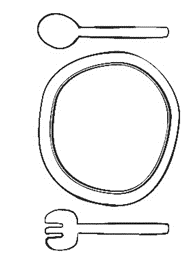 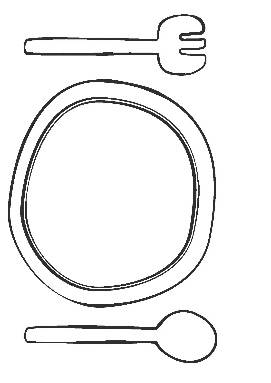 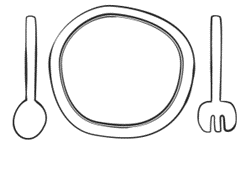 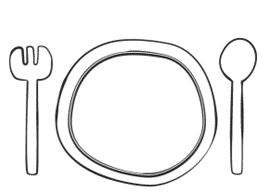 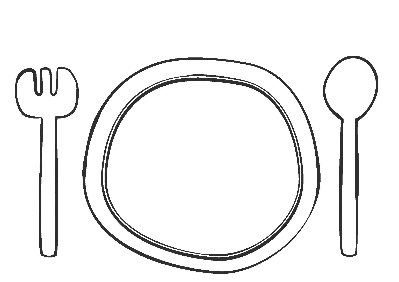 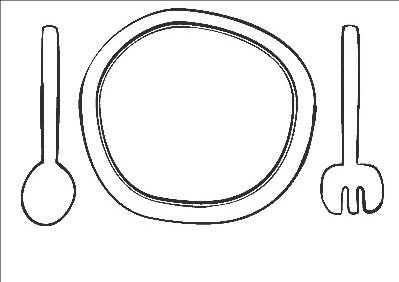 MEGOLDÓKULCSA növények étlapjaLássuk, milyen házigazda vagy! A szövegben szereplő növényeket hívtad meg egy ünnepi lakomára. A terített asztalon mindenféle finomság várja őket. A vendégek a tányérokon feltálalt táplálékok/ igények/ együttélési formák alapján foglalnak helyet.Az ülésrendet a terítékek száma alapján állapítsd meg! Ha vannak hasonló ízlésű vendégeid, akkor betűrendbe ültesd asztalhoz őket!Az üresen maradt szék a Te helyed. Írd be a 6. szám mellé, mit fogyasztanál szívesen vendégségben!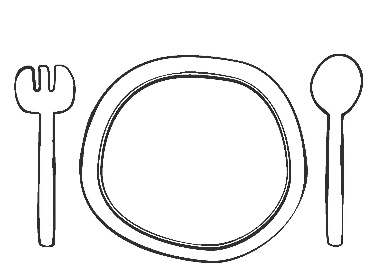 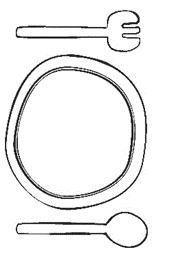 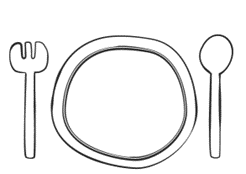 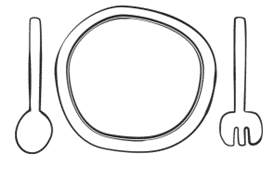 